Иркутская областьУсть-Кутское муниципальное образованиеАДМИНИСТРАЦИЯПОСТАНОВЛЕНИЕот 25.11.2022г.					        				№ 509-пг.Усть-КутО проведении районного конкурса«Новогодние фантазии» на лучшее праздничное  оформление предприятийпотребительского рынка в 2022году      В целях привлечения субъектов малого и среднего предпринимательства к новогоднему оформлению фасадов зданий, входных зон, интерьеров предприятий потребительского рынка и прилегающих к ним территорий, в преддверии новогодних праздников, в соответствии со статьей 15 Федерального закона от 06.10.2003 № 131-ФЗ «Об общих принципах организации местного самоуправления в Российской Федерации», руководствуясь статьей 48 Устава Усть-Кутского муниципального района Иркутской области,ПОСТАНОВЛЯЮ:Провести с 28 ноября по 28 декабря 2022 года районный конкурс       « Новогодние фантазии» на лучшее праздничное оформление предприятий потребительского рынка в 2022 году (далее - районный конкурс).Утвердить:	2.1. Положение о проведении районного конкурса (Приложение № 1 к настоящему постановлению).2.2. Состав конкурсной комиссии по подведению итогов районного конкурса (Приложение № 2 к настоящему постановлению);2.3. Смету расходов  на награждение победителей районного  конкурса «Новогодние фантазии» на лучшее праздничное оформление предприятий потребительского рынка в 2022году (Приложение №3 к настоящему постановлению), предусмотренные в бюджете Усть-Кутского муниципаль-ного образования в пределах лимита бюджетных обязательств.Источником финансирования районного  конкурса «Новогодние фантазии» на лучшее праздничное оформление предприятий потребительского рынка в 2022году является бюджет Усть-Кутского муниципального образования.4. Обнародовать настоящее постановление на официальном сайте Администрации Усть-Кутского муниципального образования в сети Интернет www.admin-ukmo.ru.5. Контроль за исполнением данного постановления возложить на заместителя мэра Усть-Кутского муниципального района по экономическим вопросам Даникёрову Ф.И.Мэр Усть-Кутского муниципальногообразования								       С.Г.Анисимов   Приложение № 1к постановлению Администрации Усть-Кутского муниципального образования от 25.11.2022г. № 509-пПоложениео проведении  районного конкурса « Новогодние фантазии» на лучшее праздничное оформление предприятий потребительского рынка в 2022 годуI. Общие положения1. Настоящее положение о проведении районного конкурса                     « Новогодние фантазии» на лучшее праздничное оформление предприятий потребительского рынка (далее – Положение) разработано в целях привлечения субъектов малого и среднего предпринимательства к оформлению фасадов зданий, входных зон, интерьеров предприятий потребительского рынка и прилегающих к ним территорий в преддверии Новогодних праздников.2. Настоящее Положение определяет условия проведения и критерии определения победителей районного конкурса « Новогодние фантазии» на лучшее праздничное оформление предприятий в 2022 году (далее – Конкурс).3. Используемые понятия:организатор Конкурса - Администрация Усть-Кутского муниципального образования (далее - Организатор);координатор Конкурса – сектор по торговле  и бытовому обслуживанию населения Администрации Усть-Кутского муниципального образования;участники Конкурса – юридические лица и индивидуальные предприниматели, зарегистрированные в установленном законом порядке, осуществляющие деятельность на потребительском рынке на территории Усть-Кутского муниципального образования  в сфере розничной торговли, общественного питания и бытового обслуживания, подавшие заявку на участие в Конкурсе;конкурсная комиссия - комиссия по подведению итогов Конкурса и определению победителей Конкурса.4. Конкурс проводится в целях:- создания праздничной атмосферы для жителей и гостей Усть-Кутского муниципального образования в предновогодние дни, новогодние и рождественские праздники;- привлечение предприятий сферы потребительского рынка для выполнения работ по праздничному оформлению фасадов зданий, прилегающих к ним территорий и помещений;- повышения эстетической выразительности фасадов зданий, входных зон, интерьеров предприятий потребительского рынка и прилегающих к ним территорий;-выявления лучших решений праздничного новогоднего оформления предприятий потребительского рынка;II. Условия проведения Конкурса5. Конкурс проводится с 28 ноября по 28 декабря 2022 года в два этапа.6. Этапы Конкурса: 6.1. Первый этап: с 28 ноября по 20 декабря  2022года– включает в себя:- извещение о проведении Конкурса публикуется организатором Конкурса  на официальном сайте организатора Конкурса в информационно-телекоммуникационной сети  Интернет www.admin-ukmo.ru;- приём заявок на участие в Конкурсе и формирование перечня участников координатором Конкурса;- новогоднее оформление предприятий участниками Конкурса.6.2. Второй этап: с 21 по 28  декабря – включает в себя:- осмотр конкурсной комиссией предприятий участников Конкурса;- оценка новогоднего оформления и определение победителей в каждой номинации Конкурса;- награждение победителей Конкурса.7. Победители определяются в двух номинациях:- «Чудеса под Новый год» - лучшее новогоднее оформление фасадов зданий, оконных витрин, входных зон, прилегающей территории;- «Необыкновенное чудо» - лучшее новогоднее оформление интерьера предприятия, помещения.8. Извещение о проведении Конкурса должно содержать:- сведения об организаторе Конкурса;- цели и условия проведения Конкурса;- номинации и этапы проведения Конкурса; - дату начала, срок, место и порядок приёма заявок на Конкурс;- критерии  оценки новогоднего оформления предприятий потребительского рынка;- информацию о наградах и поощрениях Конкурса ;- информацию о периоде работы конкурсной комиссии по осмотру и оценке новогоднего оформления предприятий (непосредственно по месту их нахождения);- сроки и порядок объявления результатов Конкурса.9. Участники Конкурса предоставляют координатору Конкурса письменные заявки по форме согласно приложению № 1 к настоящему Положению.10. Заявки направляются координатору Конкурса по адресу: 666793, Российская Федерация, Иркутская область, г. Усть-Кут, улица Халтурина,52 , (кабинет 104) или по электронной почте:torgoviy@admin-ukmo.ru.11. Заявки, поступившие после срока, указанного в пункте 6.1 настоящего Положения, не рассматриваются.III. Порядок подведения итогов Конкурса12. Конкурсная комиссия определяет победителей Конкурса по результатам выездного осмотра и оценки новогоднего оформления, заявленных предприятий по бальной системе, руководствуясь критериями оценки, установленными пунктами 13, 14 настоящего Положения.13. Критерии оценки предприятия, заявленного участником Конкурса «Чудеса под Новый год» - лучшее новогоднее оформление фасадов зданий, оконных витрин, входных зон, прилегающей территории14. Критерии оценки предприятия, заявленного участником Конкурса по номинации «Необыкновенное чудо» - лучшее новогоднее оформление интерьера предприятия, помещения.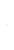 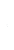 15. Определение победителей Конкурса проводится отдельно в каждой номинации.16. В Конкурсе присуждается три призовых места в каждой номинации.17. Итоговая оценка по каждому предприятию в соответствующей номинации определяется как среднее арифметическое от баллов, выставленных каждым членом конкурсной комиссии в оценочных листах.18. Определение победителей Конкурса, занявших первое, второе и третье места в каждой из номинаций, производится на основе сравнения сумм итоговых оценок предприятий, заявленных в каждой из номинаций.19. Победителями становятся участники Конкурса, набравшие наибольшее количество баллов на момент окончания Конкурса. В случае равенства количества баллов у нескольких участников Конкурса победители определяются путем проведения открытого голосования всех членов конкурсной комиссии по каждому участнику Конкурса.20. Конкурсная комиссия оставляет за собой право ввести (при необходимости) дополнительные номинации.20. Решение конкурсной комиссии оформляется протоколом.Решение конкурсной комиссии по подведению итогов считается правомочным, если в заседании приняло участие не менее 2/3 её состава.21. Победители Конкурса награждаются дипломами победителя и сертификатами за:- первое место-10тыс.рублей (десять тысяч рублей) в каждой номинации; - второе место- 3 тыс. рублей (три тысячи рублей) в каждой номинации; - третье место- 2 тыс. рублей (две тысячи рублей) в каждой номинации, согласно протоколу. Участникам Конкурса вручаются благодарственные письма.22. Награждение победителей и участников Конкурса проводится 28 декабря 2022 года на заседании конкурсной комиссии.23. Информация об итогах Конкурса публикуется на официальном сайте Администрации Усть-Кутского муниципального образования в сети Интернет www.admin-ukmo.ru.Заместитель мэра   Усть-Кутскогомуниципального образованияпо экономическим вопросам						Ф.И.Даникёрова				Приложение №1к Положению о проведении районного конкурса «Новогодние фантазии» на лучшее новогоднее оформление предприятий потребительского рынка в 2022 году					        от 25.11.2022г. № 509-пЗаявкана участие в районном конкурсе «Новогодние фантазии» на лучшее новогоднее оформление предприятий потребительского рынка в 2022 году_____________________________________________________________________________________________(полное наименование участника Конкурса с указанием организационно-правовой формы, 	Ф.И.О. руководителя,  контактного телефона, e-mail)__________________________________________________________________(наименование и местонахождение предприятия, участвующего в районном  конкурсе)Заявляю о своем намерении принять участие в Конкурсе «Новогодние фантазии» на лучшее новогоднее оформление предприятий потребительского рынка в 2022 году в номинации (подчеркнуть нужную):- «Чудеса под Новый год» - лучшее новогоднее оформление фасадов зданий, оконных витрин, входных зон, прилегающей территории;- «Необыкновенное чудо» - лучшее новогоднее оформление интерьера предприятия, помещения.С Положением о проведении Конкурса ознакомлен (а) и согласен (а).___________________							_______________        (Ф.И.О. руководителя)								(подпись)«___» ________ 2022г.Приложение№2к постановлению Администрации УКМО					        от 25.11.2022г  № 509-пСостав конкурсной комиссии по подведению итогов районного конкурса «Новогодние фантазии»  на лучшее новогоднее   оформление предприятий потребительского рынка в 2022 году	Председатель комиссии - Даникёрова Ф.И.-заместитель мэра Усть-Кутского муниципального образования по экономическим вопросам;	Члены комиссии:Атыева Н.П.- заведующий сектором по торговле и бытовому обслуживанию населения Администрации Усть-Кутского муниципального образования;Рыбкина И.С.- консультант по ведению информационной системы обеспечения градостроительной деятельности отдела архитектуры и  градостроительства комитета архитектуры и градостроительства и капитального строительства Администрации Усть-Кутского муниципального образования;Жукова О.И.- ведущий аналитик аппарата Администрации               Усть-Кутского муниципального образования;Семенас Е.В. –  ведущий аналитик аппарата Администрации            Усть-Кутского муниципального образования;  Ульянова И.В.- редактор Муниципального предприятия телерадиокомпании «Диалог» Усть-Кутского муниципального образования (по согласованию).Заместитель мэра Усть-Кутскогомуниципального образования поэкономическим вопросам						Ф.И. ДаникёроваПриложение №3 к постановлению АдминистрацииУсть-Кутского муниципальногообразованияот 25.11.2022г. №509-пСМЕТА РАСХОДОВрасходов на проведение районного конкурса «Новогодниефантазии» на лучшее праздничное оформление предприятий потребительского рынка в 2022годуЗаместитель мэра Усть-Кутскогомуниципального образования поэкономическим расходам					   Ф.И.ДаникероваКритерии оценкиМаксимальное количество балловХарактеристики критериев оценкиНаличие праздничной иллюминации и светового оформления  фасада здания, оконных витрин, входной зоны прилегающей территории.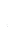 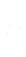 5Отсутствиебаллов-0, Наличие от 1 до 5 балловНаличие новогодней атрибутики на прилегающей территории (оформление деревьев, установка ледяных, снежных, объемных фигур, ели)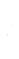 5Отсутствиебаллов-0, Наличие от 1 до 5 балловДекоративно-художественое новогоднее оформление фасада здания, оконных витрин, входной зоны, в том числе наличие поздравлений с Новым годом,Рождеством5Отсутствиебаллов-0, Наличие от 1 до 5 балловСтилевое единство в оформлении объекта и прилегающей территории.5Отсутствиебаллов-0, Наличие от 1 до 5 балловНадлежащее содержание прилегающей территории (своевременная очистка от снега,мусора)5От 1 до 5 баллов ИТОГО:25Критерии оценкиМаксимальное количество балловХарактеристики критериев оценкиГармоничность и стилевое единство новогоднего оформления торгового зала, помещения обслуживания5Отсутствиебаллов-0, Наличие от 1 до 5 балловСоздание композиционных зон новогодней тематики5Отсутствиебаллов-0, Наличие от 1 до 3 балловОригинальность от 3 до 5 балловНаличие стилеобразующих элементов новогодней тематики в оформлении витринных прилавков (барных стоек, рабочих мест, в том числе ценников, меню, прайс-листов.5Отсутствиебаллов-0, Наличие от 1 до 5 балловИспользование новогодних аксессуаров в форменной одежде персонала.5Отсутствиебаллов-0, Наличие от 1 до 3 балловОригинальность от 3 до 5 балловНаличие новогодних поздравлений, в том числе звуковых.5Отсутствиебаллов-0, Наличие от 1 до 3 балловОригинальность от 3 до 5 балловСанитарное состояния торгового зала, помещения обслуживания.5От 1 до 5 балловИТОГО:30Статья расходов (руб.)Сумма расходов (руб.)Награждение победителей конкурса30000рублейИТОГО:30000 рублей